ИМЕ И ПРЕЗИМЕ ______________________________________________________________ИЗРАЧУНАЈ:10 + 2  =10 + 6  =10 + 3  =4+ 10  =1 + 10  =2 + 10  =3 + 10  =10 + 5  =10 + 1  = 6+10  =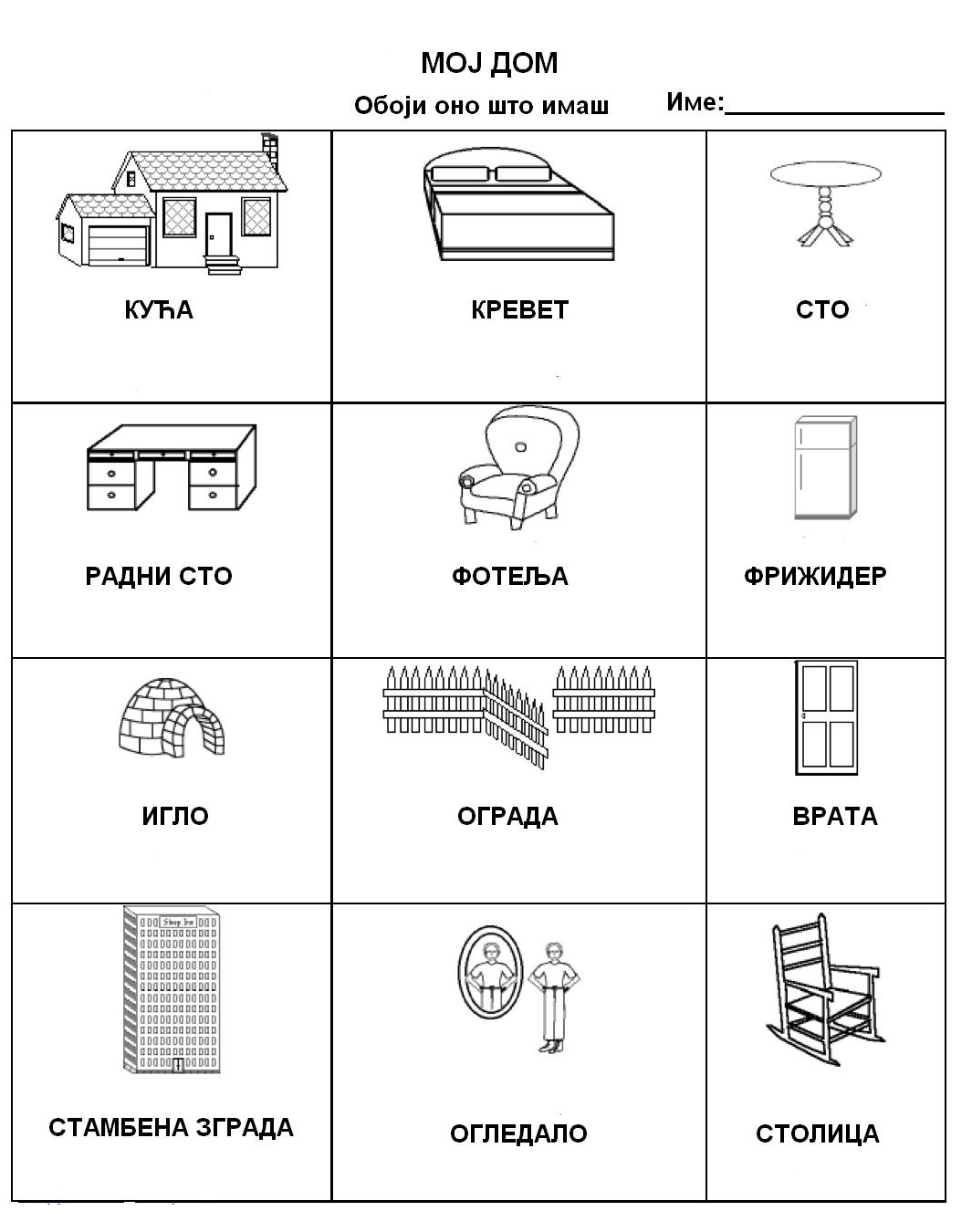 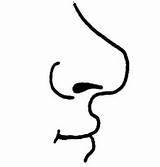 ............................................................................................................................Н                НА                  НИ           ................................................................................................................... Ана           нана             мана                         ________________________________________________________________________________________________________________________________________________________________________________________________________________________________________________________________............................................................................................................................  Н                НА                  НИ           ...................................................................................................................  Ана           нана             мана                         ________________________________________________________________________________________________________________________________________________________________________________________________________________________________________________________________